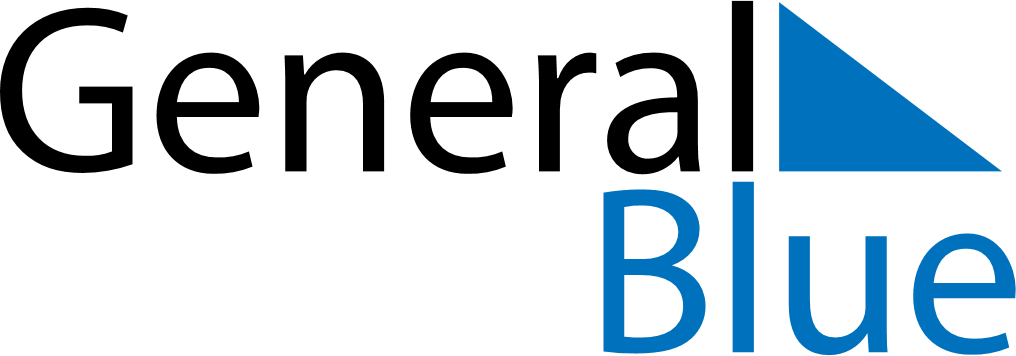 February 2026February 2026February 2026PhilippinesPhilippinesMondayTuesdayWednesdayThursdayFridaySaturdaySunday12345678Constitution Day910111213141516171819202122Chinese New Year232425262728EDSA Revolution Anniversary